KOMITMEN PEMERINTAH INDONESIA DALAM MERATIFIKSI ASEAN OPEN SKY POLICY 2015 DAN IMPLIKASINYA TERHADAP INDUSTRI PENERBANGAN DI INDONESIATHE COMMITMENT OF INDONESIAN GOVERNMENT IN THE RATIFICATION OF ASEAN OPEN SKY POLICY 2015 AND ITS IMPLICATIONS TO AIRLINE INDUSTRY OF INDONESIA SKRIPSIDiajukan untuk Memenuhi Salah Satu Syarat Ujian Sarjana Program Strata-1 (S1)Ilmu Hubungan InternasionalTahun Akademik 2017/2018Disusun Oleh :Fepy Intan KiranaNIM. 142030153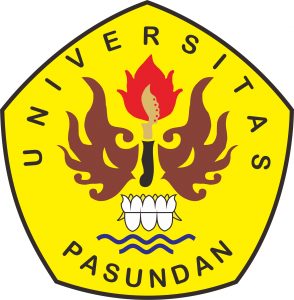 FAKULTAS ILMU SOSIAL DAN ILMU POLITIKUNIVERSITAS PASUNDANBANDUNG2018